ПРИГЛАШАЕМ НА ОБУЧЕНИЕ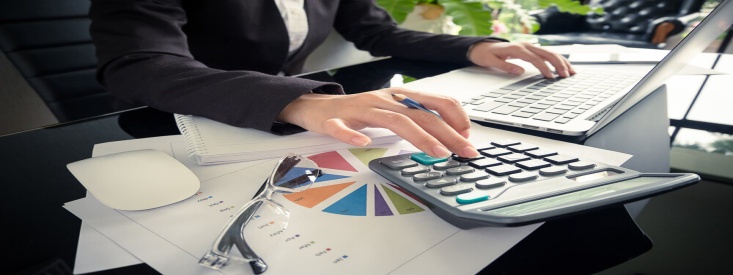 по программе профессиональной переподготовкиБухгалтерский учет, анализ и аудитАктуальность данной программы обусловлена востребованием на рынке труда грамотных, осведомленных, высококвалифицированных экономистов.ХАРАКТЕРИСТИКА НОВОГО ВИДА ПРОФЕССИОНАЛЬНОЙ ДЕЯТЕЛЬНОСТИ:Выпускник, освоивший программу, должен быть готов решать следующие профессиональные задачи:подготовка исходных данных для проведения расчетов экономических и социально-экономических показателей, характеризующих деятельность хозяйствующих субъектов;проведение расчетов экономических и социально-экономических показателей на основе типовых методик с учетом действующей нормативно-правовой базы;поиск информации по полученному заданию, сбор и анализ данных, необходимых для проведения конкретных экономических расчетов;документирование хозяйственных операций и ведение бухгалтерского учета активов организации;ведение бухгалтерского учета источников формирования активов, выполнение работ по инвентаризации активов и финансовых обязательств организации;составление и использование бухгалтерской отчетности;осуществление налогового учета и налогового планирования в организации.НА ОБУЧЕНИЕ ПРИНИМАЮТСЯ ЛИЦА:лица, имеющие среднее профессиональное и (или) высшее образование;лица, получающие среднее профессиональное и (или) высшее образование.ЦЕЛЬ РЕАЛИЗАЦИИ ПРОГРАММЫ: формирование у слушателей профессиональных компетенций, для профессиональной деятельности в области бухгалтерского учета.СОДЕРЖАНИЕ УЧЕБНОЙ ПРОГРАММЫ:Теория бухгалтерского учетаБухгалтерский (финансовый) учетБухгалтерская (финансовая) отчетность Анализ финансовой отчетностиБухгалтерский управленческий учет Налогообложение и налоговый учет Ситуационный практикум по налогообложениюЭкономика организации 1С:БухгалтерияЛабораторный практикум по бухгалтерскому учетуМеждународные стандарты финансовой отчетностиКомплексный экономический анализ финансово- хозяйственной деятельностиАудитПо окончании обучения выдается: диплом о профессиональной переподготовке установленного образца, удостоверяющий право (соответствие квалификации) на ведение профессиональной деятельности в сфере бухгалтерского учетаФормы обучения: очно-заочная, с частичным отрывом от работыПрограмма - 256 часов, продолжительность обучения – 2,5 месяцаПрограмма - 502 часа, продолжительность обучения – 4 месяца